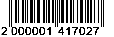 В соответствии со статьей 44 Устава городского округа ЗАТО Северск Томской области, распоряжением Администрации ЗАТО Северск от 27.03.2019 № 392-р                                «О проведении мониторинга нормативных правовых актов Администрации ЗАТО Северск, принятых в 2008 - 2018 годах» ПОСТАНОВЛЯЮ:1. Внести в постановление Администрации ЗАТО Северск от 27.01.2011 № 92                   «О порядке осуществления отраслевыми органами Администрации ЗАТО Северск функций и полномочий учредителя в отношении подведомственных муниципальных учреждений» изменение, изложив пункт 4 в следующей редакции:«4. Контроль за исполнением постановления возложить на заместителя Главы Администрации ЗАТО Северск по экономике и финансам Смольникову Л.В.».2. Опубликовать постановление в средстве массовой информации «Официальный бюллетень Администрации ЗАТО Северск» и разместить на официальном сайте Администрации ЗАТО Северск в информационно-телекоммуникационной сети «Интернет» (https://зато-северск.рф).Версия: 1 12.12.2019 10:22:03О внесении изменения в постановление Администрации ЗАТО Северск от 27.01.2011 № 92Глава АдминистрацииН.В.ДиденкоЗаместитель Главы Администрациипо экономике и финансам_________________Л.В.Смольникова«______»_______________2020 г.Заместитель Главы Администрации - Управляющий делами Администрации_________________ В.В.Коваленко«______»_______________2020 г.Заместитель Управляющегоделами Администрации_________________ В.В.Бобров«______»_______________2020 г.Врио начальника Управления имущественных отношений_________________ А.М.Вышебаба«______»_______________2020 г.Председатель Правового комитета_________________Т.И.Солдатова«______»_______________2020 г.Начальник Общего отдела________________ О.В.Пантус«______»_______________2020 г.